    ข้อเสนอโครงการเพื่อขอรับการสนับสนุนด้านการพัฒนาเทคโนโลยีเครื่องจักร เครื่องมือและอุปกรณ์ ประจำปีงบประมาณ 2561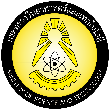 ชื่อโครงการ :	(ภาษาไทย)............................................................................		(ภาษาอังกฤษ)........................................................................คำอธิบายผลงานที่เกี่ยวกับเทคนิคและหลักทางวิศวกรรม และประโยชน์การนำไปใช้งาน (ไม่เกิน 2 บรรทัด)................................................................................................................................................................................................................................................................................................................................ขอรับการสนับสนุนการพัฒนาเทคโนโลยีภายใต้โครงการวิศวกรรมเพื่อการสร้างสรรค์คุณค่า (วิศวกรรมย้อนรอย : Reverse Engineering)การพัฒนาสินค้าสู่ตลาด AEC การพัฒนาเครื่องจักรเพื่อการผลิตระดับชุมชนหลักการ / เหตุผล (กล่าวถึงความจำเป็นในการพัฒนาเครื่องจักร เครื่องมือ อุปกรณ์นี้ หรือ บอกความสำคัญของเครื่องที่จะพัฒนา เช่น พัฒนาแล้วจะส่งดีผลต่อเศรษฐกิจและสังคมอย่างไร หรือถ้าไม่พัฒนาจะส่งผลเสียอย่างไร)................................................................................................................................................................................................................................................................................................................................................................................................................................................................................................................................................................................................................................................................................................................................................................................................................................วัตถุประสงค์………………ประเภทเทคโนโลยี (อยู่ในห่วงโซ่อุปทาน 10 อุตสาหกรรมเป้าหมาย จะได้รับการพิจารณาเป็นพิเศษ)ยานยนต์สมัยใหม่			 หุ่นยนต์เพื่อการอุตสาหกรรม	อิเล็กทรอนิกส์อัจฉริยะ		 การบินและโลจิสติกส์การท่องเที่ยวกลุ่มรายได้ดี/		 เชื้อเพลิงชีวภาพและเคมีชีวภาพการท่องเที่ยวเชิงสุขภาพ		 ดิจิทัลการเกษตรและเทคโนโลยีชีวภาพ	 การแพทย์ครบวงจรการแปรรูปอาหาร			 อื่นๆ (ระบุ).....................................รายละเอียดเครื่องจักรที่พัฒนา / สมรรถนะเครื่อง / คุณลักษณะของเครื่อง(ข้อแนะนำ ควรนำเสนอคุณลักษณะสำคัญและประสิทธิภาพของเครื่องที่จะพัฒนา โดยระบุข้อมูลเชิงตัวเลขที่ชัดเจน เพื่อให้สามารถเข้าใจผลงานที่จะพัฒนาขึ้นในโครงการได้)5.1 หลักการทำงานของเครื่องจักร (อธิบายถึงกลไกการทำงานของเครื่องด้วยเนื้อหาที่สั้น กระชับ 
       เข้าใจง่าย โดยเน้นที่หลักการทำงานที่สำคัญหรือจุดเด่นที่แตกต่างจากเครื่องจักรทั่วไปที่มีอยู่และ 
       อธิบายหลักการอื่นๆ ที่เกี่ยวข้องมาสั้นๆ พอเข้าใจ)  ................................................................................................................................................................................................................................................................................................................................................................................................................................................................................................................................................................................................................................5.2 เครื่องจักร เครื่องมือหรืออุปกรณ์ที่พัฒนา เป็นเครื่องที่	เกิดขึ้นจากการพัฒนาสร้างเครื่องมือและอุปกรณ์ขึ้นใหม่ ไม่เคยมีผู้ใดพัฒนาขึ้นมาก่อน	พัฒนาขึ้นด้วยกระบวนการวิศวกรรมย้อนรอย (ลอกแบบ และ / หรือ ดัดแปลง) โดยอ้างอิงได้จากเครื่องต้นแบบ ** ยี่ห้อ................................... ของประเทศ...................................** กรุณาแนบ Specification / Catalog / Brochure หรือเอกสารอื่นๆ ที่ระบุราคาจำหน่ายของเครื่องต้นแบบดังกล่าวด้วย 5.3 เปรียบเทียบความแตกต่างระหว่างเครื่องที่จะพัฒนากับเครื่องที่มีอยู่เดิม (เปรียบเทียบกับเครื่องที่มีจำหน่ายตามท้องตลาด หรือเครื่องต้นแบบในต่างประเทศที่ใช้เทคโนโลยีใกล้เคียงกัน)5.4 อธิบายจุดเด่นทางเทคโนโลยีที่สำคัญ ที่ต้องพึ่งพาอะไหล่ที่มีความซับซ้อน หรือต้องใช้การออกแบบของผู้เชี่ยวชาญเฉพาะด้าน5.4.1........................................................................................................................................................5.4.2........................................................................................................................................................5.4.3........................................................................................................................................................ระยะเวลาดำเนินงาน ............. เดือนเริ่มต้น .................................. สิ้นสุด ......................................แผนการดำเนินงานงบประมาณโครงการทั้งหมด			.........................................บาท8.1 ขอรับการสนับสนุนจากภาครัฐ		.........................................บาท........................%8.2 ผู้ประกอบการที่ร่วมโครงการสนับสนุน  	.........................................บาท........................%9.   การขยายผลสู่เชิงพาณิชย์ (ต้องตอบทุกข้อ)โอกาสขยายผลเชิงพาณิชย์ของเครื่องจักร เครื่องมือ และอุปกรณ์ที่ขอรับการสนับสนุน9.1 ลูกค้าที่ต้องการจะซื้อเครื่องจักร เครื่องมือ และอุปกรณ์ มีความประสงค์จะนำเครื่องจักร เครื่องมือ และอุปกรณ์ดังกล่าวไปใช้งานในอุตสาหกรรมสาขาใดบ้าง (ระบุ) ...............................................................................................................................................................9.2 จำนวนความต้องการซื้อหรือเช่าเครื่องจักรประมาณ...........เครื่อง/ปี  คิดเป็นมูลค่า...........................บาท/ปีรายชื่อลูกค้าที่คาดว่าจะมีความต้องการซื้อเครื่องจักรที่พัฒนาสร้าง (อย่างน้อย 3 ราย)..........................................................................................................................................................................................................................................................................................................................................................................................................................................................................................................................10.  ประโยชน์ที่คาดว่าจะได้รับจากการพัฒนา10.1 ด้านเทคโนโลยีเครื่องที่ขอรับการสนับสนุน สามารถพัฒนาต่อยอด / ประยุกต์ / ขยายตลาดสู่อุตสาหกรรมอื่น หรือใช้กับสินค้า / บริการ ชนิดอื่นๆ ได้แก่......................................................................................................................................................................................................................................................................................................................................................................................................................................................................10.2 ด้านเศรษฐกิจ-      สามารถลดการนำเข้า (ดูจากปริมาณความต้องการนำไปใช้ในประเทศ)-      สามารถเพิ่มผลผลิต/ลดต้นทุนการผลิต แก่ผู้นำไปใช้เท่าไร (ระบุเป็นร้อยละ).....................................................................................................................................................................................................................................................................................................................................................................................................................................................................	10.3 ด้านสังคมและสิ่งแวดล้อมสามารถลดปัญหาสิ่งแวดล้อมด้านใดบ้าง/ ประหยัดพลังงานเท่าไร (ระบุเป็นร้อยละ)สามารถนำไปใช้ประโยชน์ต่อสังคมในด้านใดบ้าง (เช่น กรณีภัยพิบัติต่างๆ ฯลฯ)  ........................................................................................................................................................................................................................................................................................................................................................................................................................................................................11. ผู้ร่วมโครงการ (ชื่อ – สกุล, หน่วยงาน, ข้อมูลการติดต่อ)11.1 	ผู้เสนอโครงการ (หัวหน้าโครงการ)	ชื่อ-นามสกุล...................................................................ตำแหน่ง................................................	หน่วยงาน...................................................................... โทรศัพท์...............................................	มือถือ.................................โทรสาร................................อีเมลล์...................................................	ที่อยู่..............................................................................................................................................	.....................................................................................................................................................11.2   ผู้ประกอบการที่ร่วมโครงการ                                                                                                   
          (ผู้ผลิตเครื่องจักรเท่านั้น ห้ามให้เป็นตัวแทนจำหน่าย นายหน้า หรือธุรกิจแอบอ้าง)	ชื่อ-นามสกุล........................................................................ตำแหน่ง..........................................	บริษัท............................................................................โทรศัพท์................................................	มือถือ.................................โทรสาร................................อีเมลล์..................................................	ที่อยู่.............................................................................................................................................11.3   ที่ปรึกษาด้านวิชาการ	ชื่อ-นามสกุล........................................................................ตำแหน่ง..........................................	หน่วยงาน......................................................................โทรศัพท์................................................	มือถือ.................................โทรสาร................................อีเมลล์..................................................	ที่อยู่.............................................................................................................................................11.4   ผู้ประสานงาน	ชื่อ-นามสกุล........................................................................ตำแหน่ง..........................................	หน่วยงาน......................................................................โทรศัพท์................................................	มือถือ.................................โทรสาร................................อีเมลล์..................................................	ที่อยู่.............................................................................................................................................ข้าพเจ้าขอรับรองว่าข้อมูลต่าง ๆ ที่เสนอตามข้อเสนอโครงการ เป็นข้อมูลที่ถูกต้องและเป็นความจริงทุกประการลงชื่อ ................................................ ผู้เสนอโครงการ                                                           (....................................................)เอกสารแนบหนังสือแสดงความต้องการของลูกค้า (ผู้ซื้อ / ผู้ใช้) อย่างละ 2 ชุดหนังสือแสดงความประสงค์เข้าร่วมโครงการ (ผู้ประกอบการ / ชุมชน / วิสาหกิจ) อย่างละ 2 ชุดเอกสารหลักฐานที่เกี่ยวข้องของผู้ประกอบการ ได้แก่ หนังสือรับรองการจดทะเบียนนิติบุคคล/วิสาหกิจชุมชน สำเนาบัญชีรายชื่อผู้ถือหุ้น หนังสือบริคณห์สนธิ อย่างละ 2 ชุดแบบร่าง ISOMETRIC แสดงส่วนสำคัญ กลไกที่พัฒนา หรือแนบ Specification ของเครื่องต้นแบบที่ต้องการพัฒนา อย่างละ 2 ชุดกรณีสถาบันการศึกษาให้มีใบอนุมัติของผู้บังคับบัญชาให้ดำเนินโครงการโดยอนุญาตการใช้สถานที่และอุปกรณ์ได้ตามความเหมาะสมตลอดระยะเวลาของโครงการ อย่างละ 2 ชุดPortfolio ของผู้ร่วมโครงการแสดงความสามารถในการพัฒนาเทคโนโลยีที่ขอรับการสนับสนุนอย่างละ 2 ชุดคุณสมบัติทั่วไปเครื่องเดิม /การผลิตแบบเดิมเครื่องที่จะพัฒนา1. ประสิทธิภาพการทำงาน2. ขนาด (ก x ย x ส) / น้ำหนัก (กก.)3. กำลังการผลิต4. อัตราการใช้พลังงาน หรืออัตราการสิ้นเปลืองพลังงาน5. ประเภทเทคโนโลยีที่ใช้6. จุดเด่นทางเทคนิคที่สำคัญ7. การบำรุงรักษา8. ค่าใช้จ่าย (operating cost)9.ระยะเวลาคืนทุน (Payback period)   - จุดคุ้มทุน (IRR)10. ราคาจำหน่ายในเชิงพาณิชย์กิจกรรมระยะเวลา (เดือนที่)ระยะเวลา (เดือนที่)ระยะเวลา (เดือนที่)ระยะเวลา (เดือนที่)ระยะเวลา (เดือนที่)ระยะเวลา (เดือนที่)ระยะเวลา (เดือนที่)ระยะเวลา (เดือนที่)ระยะเวลา (เดือนที่)ปริมาณงานร้อยละกิจกรรม1234567891. ศึกษา/รวบรวมข้อมูล2. ร่างต้นแบบ/ออกแบบรายละเอียด3. จัดหาวัสดุอุปกรณ์4. ดำเนินการสร้าง/ประกอบ/พัฒนาโปรแกรม5. ทดสอบการทำงาน/ปรับปรุงแก้ไข6. ทดลองการทำงานแบบสมบูรณ์7. ประชาสัมพันธ์เผยแพร่เทคโนโลยี8.………9. .........10. จัดทำรายงาน/โมเดล/คลิปวีดีโอรายการงบประมาณภาครัฐภาคเอกชน1. หมวดค่าจ้าง (โปรดระบุรายการอย่างละเอียด)   1.1 ค่าจ้างเหมาผลิตชิ้นส่วน   1.2 ................   1.3 ................2. หมวดค่าตอบแทนนักวิจัย (รัฐสนับสนุนในหมวดนี้ได้สูงสุดไม่เกิน 80,000 บาท/ เดือน)    หัวหน้านักวิจัย 1 คน..............บาท/เดือน(รัฐสนับสนุนไม่เกิน 20,000 บาท/เดือน)    นักวิจัย.......คน.......................บาท/เดือน(รัฐสนับสนุนไม่เกิน 4 คน คนละไม่เกิน 15,000 บาท/เดือน)(โปรดระบุชื่อ ตำแหน่ง หน่วยงาน ของนักวิจัยพร้อมแนบ ภาพถ่ายและเอกสารประวัติ ประสบการณ์การทำงานและความเชี่ยวชาญ ความยาวครึ่งหน้ากระดาษเพื่อประกอบการพิจารณา)3. หมวดค่าใช้สอย3.1 ค่าเดินทาง3.2 ค่าจ้างวิเคราะห์/ออกแบบ/ทดสอบ/รับรองมาตรฐาน3.3 ค่าประชุม/จัดทำรายงาน/ค่าวิเคราะห์ประมวลผล3.4 ค่าเผยแพร่ผลงานและจัดการถ่ายทอดเทคโนโลยี3.5 ค่าจ้างจัดทำโมเดล สำหรับจัดแสดงนิทรรศการ ขนาดไม่น้อยกว่า 30x30x30 ซม. (รัฐสนับสนุนไม่เกิน 20,000 บาท)       3.6 ค่าจ้างจัดทำคลิปวีดีโอนำเสนอการทำงานของเครื่อง ความยาว 3-5 นาที(รัฐสนับสนุนไม่เกิน 5,000 บาท)3.7 ค่าใช้จ่ายอื่นๆ4. หมวดค่าวัสดุ/ครุภัณฑ์ (โปรดระบุรายการอย่างละเอียด)(รัฐสนับสนุนค่าวัสดุสิ้นเปลืองเพื่อการทดสอบเท่านั้น และไม่สนับสนุนค่าครุภัณฑ์)5. หมวดค่าสาธารณูปโภค    5.1 ค่าน้ำ    5.2 ค่าไฟฟ้า    5.3 ค่าโทรศัพท์(ไม่สามารถสนับสนุนได้)รวม................................บาท................................บาทร้อยละรวมงบประมาณทั้งหมด.......................................................บาท.......................................................บาท